30.pielikumsPriekules novada pašvaldības domes2016.gada 28.janvāra sēdes protokolam Nr.2, 31.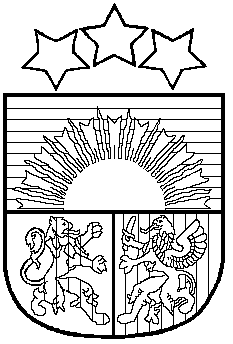 LATVIJAS REPUBLIKAPRIEKULES NOVADA PAŠVALDĪBAS DOMEReģistrācijas Nr. , Saules iela 1, Priekule, Priekules novads, LV-3434, tālrunis , fakss 63497937, e-pasts: dome@priekulesnovads.lvLĒMUMSPriekulē2016.gada 28.janvārī                 	                                                                             Nr.231.Par grozījumu izdarīšanu 12.08.2013. Zemesgabala nomas līgumā Nr. 3-38/7-2013  par zemes vienības nomu  Galvenā iela 25, PriekuleIzskatot jautājumu par grozījumiem 2013.gada 12.augusta Zemes nomas līgumā Nr.3-38/7-2013, kas ar  2014.gada  30.septembra Pārjaunojuma līgumu 2.3.4/113 noslēgts starp Iznomātāju Priekules novada pašvaldību un Saistību pārņēmēju M.S., personas kods [:], tiek konstatēts, ka 	[1.] 2013.gada 12.augustā starp Iznomātāju Priekules novada pašvaldību un Nomnieci D. B.V., personas kods [:],  tika noslēgts Zemes nomas līgums Nr. 3-38/7-2013 (turpmāk –tekstā –Līgums), par pašvaldībai piekrītošās zemes Galvenā iela 25, Priekule, 2186 m² platībā,  nomu, zemes nomas mērķis – individuālo dzīvojamo māju apbūve. [2.]    D. B.V. īpašuma tiesības uz ēkām/būvēm ir izbeigušās pamatojoties uz 2014.gada 4.aprīļa Pirkuma līgumu. Ēkas/būves nopirka  M.S., personas kods [:],  ko apliecina ieraksts Priekules pilsētas zemesgrāmatas nodalījumā Nr. 100000529620. [3.] Ņemot vērā ēku/būvju īpašnieku maiņu, ar tagadējo ēku/būvju īpašnieku (Saistību pārņēmējs) M.S., personas kods [:], 2014.gada 30.septembrī noslēgts tika noslēgts Pārjaunojuma līguma 2.3.4/113.   [2.] Līgumā ir noteikts, ka Iznomātājs vienpusēji drīkst mainīt nomas maksu, ja ir izdarīti grozījumi tiesību aktos par valsts vai pašvaldības zemes nomas maksas aprēķināšanas kārtību.   Ministru kabineta   30.10.2007. noteikumos Nr.735 “Noteikumi par publiskas personas zemes nomu”  7.2. apakšpunkta ir noteikts, ka noma samaksa ir 1,5 %  no zemes kadastrālās vērtības  savukārt  7.2 apakšpunktā ir noteikts, ka apbūvēta zemesgabala vai tā daļas minimālā nomas maksa ir 28 euro gadā, ja saskaņā ar šo noteikumu 7.2. apakšpunktu aprēķinātā nomas maksa ir mazāka nekā 28 euro gadā. Ņemot vērā augstāk minēto un pamatojoties uz likumu “ Par pašvaldībām” 4. pantu, kas nosaka, ka “ Realizējot vietējo pārvaldi, pašvaldības likumā noteiktajos ietvaros ir publisko tiesību subjekts, bet privāttiesību jomā pašvaldībām ir juridiskās personas tiesības”  un 14.panta pirmās daļas 2.punktu, kas nosaka, ka “ Pildot savas funkcijas, pašvaldībām likumā noteiktajā kārtībā ir tiesības: 2) iegūt un atsavināt kustamo un nekustamo mantu, privatizēt pašvaldību īpašuma objektus, slēgt darījumus, kā arī veikt citas privāttiesiska rakstura darbības”,  un MK Ministru kabineta   30.10.2007. noteikumu Nr.735 “Noteikumi par publiskas personas zemes nomu” 7.2.apakšpunktu  un 7² punktu,  2016.gada 14.janvāra tautsaimniecības un attīstības komitejas atzinumu, atklāti balsojot PAR - 13 deputāti (Malda Andersone, Inita Rubeze, Arnis Kvietkausks, Inese Kuduma, Rigonda Džeriņa, Vaclovs Kadaģis, Andis Eveliņš, Mārtiņš Mikāls, Ainars Cīrulis, Vija Jablonska, Arta Brauna, Gražina Ķervija,  Andris Džeriņš); PRET -  nav; ATTURAS -  nav; Priekules novada pašvaldības dome NOLEMJ:Izdarīt 2013.gada 12.augusta Zemes nomas līgumā Nr.3-38/7-2013, 3.punkta 3.1.apkšpunktā, (turpmāk –Līgums) kas  ar  2014.gada  30.septembra Pārjaunojuma līgumu 2.3.4/113 noslēgts starp Iznomātāju Priekules novada pašvaldību un Saistību pārņēmēju M.S., personas kods[:], šādus grozījumus;Izteikt  līguma 3.punkta 3.1.apakšpunktu  jaunā redakcijā:Noteikt, ka nekustamā īpašuma gada nomas maksa ir 1,5% apmērā no zemes kadastrālās vērtības, bet ne mazāk kā 28 EUR gadā. 1.2 NOMNIEKS papildus OBJEKTA nomas maksai maksā pievienotās vērtības nodokli atbilstoši spēkā esošajiem Latvijas Republikas normatīvajiem aktiem. Pārējie 2013.gada 12.augusta Zemes nomas līguma Nr. 3-38/ 7-2013 nosacījumi paliek bez izmaiņām. Priekules novada pašvaldības nekustamo īpašumu speciālistei (V. Rubeze) viena mēneša laikā sagatavot šī lēmuma 1.punktam atbilstošu vienošanos.  Lēmums stājas spēkā ar brīdi, kad paziņots adresātam.           Paziņošanas likuma 8.panta otrajā  daļā noteikts, ja  (2) „Dokuments, kas paziņots kā vienkāršs pasta sūtījums, uzskatāms par paziņotu astotajā dienā no dienas, kad tas iestādē reģistrēts kā nosūtāmais dokuments”.Atbilstoši Administratīvā procesa likuma 79.panta pirmajai daļai šo lēmumu var pārsūdzēt Administratīvajā rajona tiesā viena mēneša laikā no tā spēkā stāšanās dienas.Izsūtāms: 1 eks. M.S.: adrese[:], Priekule Priekules nov., LV-3434, 1 eks. Nekustamo īpašumu speciālistei V.Rubezei,1 eks. Finanšu nodaļai.Pašvaldības domes priekšsēdētāja						V.Jablonska